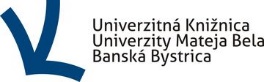 DOTAZNÍK PRE ZÁUJEMCU O DOBROVOĽNÍCKU ČINNOSŤ  Meno ............................................................                                      Priezvisko: ...................................................                               Vek: .......................................                   Adresa: ........................................................................................................................................Telefón: .......................................................   E-mail: .........................................................V súčasnosti: Chodím do práce Som dôchodca      Iné: ..........................................................Vzdelanie: ....................................................Zamestnanie: ................................................Vedomosti, znalosti, schopnosti alebo kvalifikácia, ktoré by ste mohli využiť pri dobrovoľníckej práci: ..................................................................................................................................................................................................................................................................................................................................................................................................................................................................Záujmy, hobby, ako trávite najradšej voľný čas:..................................................................................................................................................................................................................................................................................................................................................................................................................................................................Predchádzajúce skúsenosti s dobrovoľníckou prácou:..................................................................................................................................................................................................................................................................................................................................................................................................................................................................Prečo smeruje vaše dobrovoľníctvo práve do knižnice? ..................................................................................................................................................................................................................................................................................................................................................................................................................................................................Čo očakávate od tejto práce?..................................................................................................................................................................................................................................................................................................................................................................................................................................................................Ako dobrovoľník by som chcel pracovať ako:a) asistent v študovni*b) asistent absenčných výpožičných služieb**c) asistent v archíve publikačnej činnosti***d) asistent ochrany fondov**** Ktorá z činnosti by Vám najviac vyhovovala: a) vyhľadávanie kníh a časopisov  
b) radenie kníh, časopisov  a iných dokumentov v sklade, v študovni
c) kopírovanie, skenovanie
d) vyhľadávanie v on-line katalógu, práca s počítačom 
e) administratívna a manuálna práca (oprava a lepenie, značenie dokumentov, skladanie       letákov, viazanie kníh)
f) iné.......................................................Uprednostňujete:a) prácu a komunikáciu s používateľomb) komornejšiu prácu pri počítači (administratívna práca s databázou, archívom a pod.)Mám záujem o dobrovoľnícku prácu:        jednorazovú           pravidelnúDobrovoľníckej práci sa chcem venovať: Raz do týždňa, približne ............ h. Viackrát do týždňa (uveďte ako často) ..................................................... Nie každý týždeň (uveďte ako často) ........................................................Osobné údaje sú spracúvané za účelom výberu a kontaktovania záujemcov o dobrovoľnícku činnosť. Osobné údaje sú spracúvané v súlade s Nariadením (EÚ) 2016/679, zákonom č. 18/2018 Z. z. o ochrane osobných údajov.___________________________________________________________________________Vysvetlivky:*Práca asistenta v študovni spočíva v pomoci pri vyhľadávaní kníh a periodík vo fonde, pomoci používateľom pri vyhľadávaní dokumentov v online katalógu, kopírovaní dokumentov. Dobrovoľník vypomáha pri príprave tlačív na evidenciu, najmä pri ich tlači a skladaní.**Práca asistenta absenčných výpožičných služieb spočíva najmä v príprave elektronických žiadaniek na dokumenty, vyhľadávaní kníh v sklade a v elektronickom online katalógu, na niektorých pracoviskách aj v kódovaní vrátených dokumentov. Pomocné práce zahŕňajú kontrolu správnosti radenia dokumentov v sklade, opravu a lepenie poškodených kníh.***Úlohou asistenta v archíve publikačnej činnosti je kontrola podkladov v tlačenej podobe s údajmi uvedenými v knižnično-informačnom systéme a skenovaní podkladov k evidencii publikačnej činnosti.****Asistent ochrany fondov pripravuje vyradené dokumenty – knihy a periodiká do zberu. Práca zahŕňa pomocné práce pri príprave vybraných vyradených dokumentov pre  knižnice podľa ponukového listu a viazanie vyradených dokumentov. 